КИМ 9 класс 1 четвертьГеографияКодификаторы проверяемых элементов содержания и требований к уровню подготовки обучающихсяКодификатор проверяемых требований к уровню подготовки.Вариант1. С каким из перечисленных государств Россия имеет морскую границу?	       1) Великобритания         2) Болгария         3) США        4) Индия2. С каким из перечисленных государств Россия имеет самую протяженную сухопутную границу?	       1) Украина       2) Казахстан       3) Норвегия       4) Белоруссия3.  На каком полуострове расположена крайняя северная континентальная точка России?	       1) Кольский         2) Таймыр          3) Чукотский        4) Ямал4. После распада СССР экономико-географическое положение России на западной границе…           1) значительно ухудшилось               2) незначительно ухудшилось           3) значительно улучшилось               4) незначительно улучшилось5. РоссииРКакой из регионов, обозначенных буквами на карте России, имеет наибольшую среднюю плотность населения?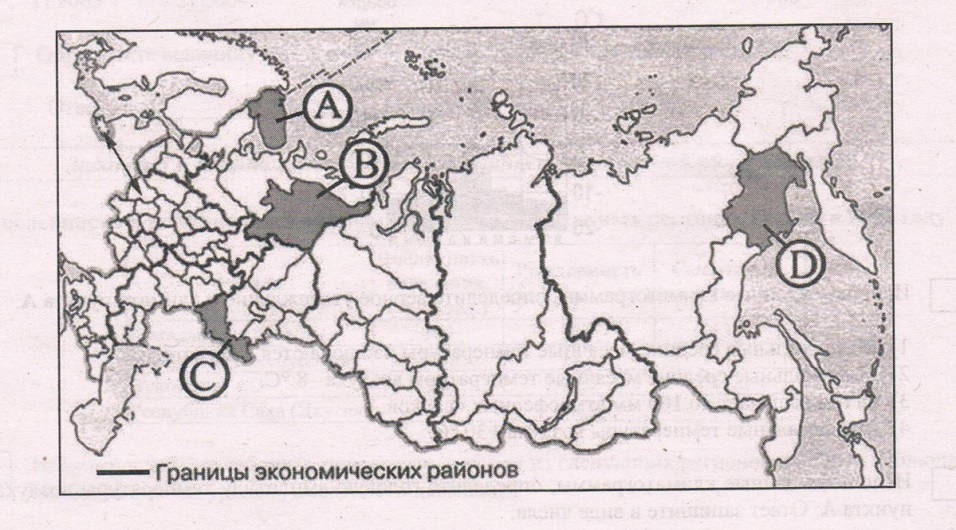 		1) А		2) В		3) С		4) D6. К традиционным занятиям какого из перечисленных народов России относится оленеводство?	         1) осетины          2) ненцы          3) башкиры             4) кабардинцы7. Какой из перечисленных городов России является крупным центром автомобильной промышленности?	         1) Астрахань        2) Тамбов        3) Тула        4) Тольятти8.. Какое место в мире по численности населения занимает Россия:а) 7; б) 8; в) 9; г) 109.. Что такое естественный прирост населения?а) количество новорождённых в течение годаб) разница между количеством прибывших в страну и покинувших еёв) разница между родившимися и умершимиг) общее прибавление населения страны в год10. К показателям естественного движения населения относится:а) рождаемость; в) уровень развития здравоохранения;б) миграционная подвижность; г) доля городского населения9. Народ, живущий в европейской части России, исповедующий буддизм:а) буряты; б) чуваши; в) калмыки; г) татары11. В каком из следующих утверждений содержится информация о миграциях населения России:а) На Крайнем Севере России, занимающем 2/3 её территории, проживает лишь 10 млн. чел.б) Большинство крупных городов России находится в европейской части страны.в) С начала 1990-х годов начался сильный отток населения из регионов Крайнего Севера и Дальнего Востока.г) В возрастной структуре населения России возрастает доля лиц старших возрастов, уменьшается доля детей.Система оценивания выполнения отдельных заданий и проверочной работы в целомПравильный ответ на каждое из заданий   оценивается 1 баллом. Если в ответе допущена хотя бы одна ошибка (один из элементов ответа записан неправильно или не записан), выставляется 0 баллов.Максимальный балл за выполнение работы – 11.Рекомендации по переводу первичных баллов в отметкипо пятибалльной шкалеВремя выполнения варианта проверочной работыНа выполнение проверочной работы по учебному предмету «География» дается 20 минут.КИМ 9 класс 2 четвертьГеографияКодификаторы проверяемых элементов содержания и требований к уровню подготовки обучающихсяКодификатор проверяемых требований к уровню подготовки.ВариантНа какой из перечисленных рек построены наиболее крупные ГЭС?1) Обь; 2) Енисей; 3) Урал; 4) Кубань.В каком из перечисленных регионов России производится больше всего нефти?1) Ставропольский край; 2) Ульяновская область;3) Ханты-Мансийский АО –  Югра; 4) Республика Карелия.В каком из перечисленных регионов России угледобывающая промышленность является одной из основных отраслей хозяйства?1) Краснодарский край;       2) Кемеровская область; 3) Астраханская область;    4) Республика Карелия.В каком из перечисленных регионов России добывают наибольшие объёмы природного газа?1) Оренбургская область;   2) Республика Коми; 3) Ямало-Ненецкий АО;     4) Республика Башкортостан.В каком из перечисленных регионов России целесообразно строительство геотермальных электростанций?1) острова Новая Земля; 2) Курильские острова; 3) Кольский полуостров; 4) полуостров Ямал.В каком из перечисленных регионов России отсутствуют АЭС?  1) Центральная Россия; 2) Урал; 3) Сибирь; 4) Европейский Север.В каком из перечисленных регионов России построены наиболее крупные ГЭС?1) Центральная Россия; 2) Урал; 3) Европейский Север; 4) Восточная Сибирь.Какой из перечисленных регионов лидирует в России по добыче нефти и природного газа?1) Западная Сибирь; 2) Европейский Север; 3) Восточная Сибирь; 4) Дальний Восток.Какие электростанции используют невозобновимые природные ресурсы для выработки электроэнергии?1) атомные; 2) ветровые; 3) гидроэлектростанции; 4) геотермальные.Какой из перечисленных городов России является крупным центром чёрной металлургии?1) Калининград; 2) Череповец; 3) Краснодар; 4) Владивосток.В каком из перечисленных регионов России добывают медно-никелевые руды?1) Красноярский край; 2) Новосибирская область; 3) Ставропольский край;4) Ленинградская область.В каком из перечисленных городов России функционирует крупный металлургический комбинат полного цикла?1) Владивосток; 2) Череповец; 3) Калуга; 4) Воронеж.Какой из перечисленных городов России является крупным центром цветной металлургии?1) Магнитогорск; 2) Ярославль; 3) Братск; 4) Владивосток.В каких из перечисленных городов России имеются металлургические комбинаты полного цикла?1) Красноярск и Омск;         2) Ставрополь и Рязань; 3) Астрахань и Оренбург;    4) Челябинск и Магнитогорск.Какой из перечисленных городов является центром алюминиевой промышленности? 1) Красноярск; 2) Ярославль; 3) Петрозаводск; 4) Череповец.В каком из перечисленных районов России производится наибольшее количество чугуна и стали?1) Урал; 2) Европейский Юг; 3) Поволжье; 4) Восточная Сибирь.В каком из перечисленных городов России функционирует крупный металлургический комбинат полного цикла?1) Ставрополь; 2) Тула; 3) Краснодар; 4) МагнитогорскВ каком из перечисленных регионов России агроклиматические условия наиболее благоприятны для выращивания пшеницы?1) Магаданская область; 2) Пермский край; 3) Псковская область;4) Ростовская область.В каком из перечисленных субъектов РФ доля болот в общей земельной площади наибольшая? 1) Ханты-Мансийский АО –  Югра; 2) Ставропольский край;3) Ростовская область; 4) Оренбургская область.Какой из перечисленных городов России является центром целлюлозно-бумажной промышленности?1) Магадан; 2) Смоленск; 3) Архангельск; 4) Мурманск.Какой из перечисленных городов является центром судостроения?1) Липецк; 2) Новокузнецк; 3) Иркутск; 4) Нижний НовгородВ каком из перечисленных регионов России агроклиматические условия наиболее благоприятны для производства сахарной свёклы?1) Республика Карелия; 2) Камчатский край; 3) Вологодская область; 4) Белгородская область23.  В 2013 г. в Волгодонске (Ростовская область) начато строительство завода по глубокой переработке зерна. На заводе будут производиться комбикорма, глютен, а также высокоэффективный источник основной аминокислоты L-Лизин. Планируется, что ежегодная мощность предприятия составит 250 тыс. т зерна. Будет создано 200 новых рабочих мест.Укажите особенность сельского хозяйства Ростовской области, благодаря которой будет обеспечено бесперебойное снабжение указанного в тексте предприятия необходимым сырьёмОтветы: (задания 12, 13 по 2 балла.)Задание 23. Климат способствует выращиванию зерна.
Система оценивания выполнения отдельных заданий и проверочной работы в целомПравильный ответ на каждое из заданий   оценивается 1 баллом, кроме задания 23 которое оцениваются 2 баллами. Если в ответе допущена хотя бы одна ошибка (один из элементов ответа записан неправильно или не записан), выставляется 0 баллов.Максимальный балл за выполнение работы – 24.Рекомендации по переводу первичных баллов в отметкипо пятибалльной шкалеВремя выполнения варианта проверочной работыНа выполнение проверочной работы по учебному предмету «География» дается 40 минут.КИМ 9 класс 3 четвертьГеографияКодификаторы проверяемых элементов содержания и требований к уровню подготовки обучающихсяКодификатор проверяемых требований к уровню подготовки.Вариант 1.Самый дорогой вид транспорта?   а) автомобильный   б) авиационный   в) морской2. Наиболее густая транспортная сеть сформирована в России ….а) на западе       б) на севере        в) на востоке3. Главное преимущество автомобильного транспорта?а) это сезонный вид транспорта       б) он берёт много грузав) он мобильный      г) он перевозит основную массу пассажиров4. Самые дешёвые перевозкиа) железнодорожные      б) автомобильные      в) морские5. Погодные условия наиболее сильно влияют на работу….  а) авиационного       б) автомобильного        в) трубопроводного6. Северный морской путь начинается от порта….а) Архангельск        б) Мурманск      в) Санкт-Петербург7. Для населения Европейского Севера характерны:а) естественная убыль и миграционный отток;		б) естественная убыль и миграционный приток;в) естественный прирост и миграционный притокг) естественный прирост и миграционный отток.8. Предприятие «Северсталь» расположено в:А) Мурманске; Б) Череповце; В) Сыктывкаре; Г) Архангельске9. Выбирете утверждение, характеризующее сельское хозяйство Европейского Севера.а) Европейский Север занимает 1-е место в стране по вылову рыбыб) Основной вид сельскохозяйственных угодий – пастбища.г) В сельском хозяйстве преобладает растениеводство.д) На Европейском Севере выращивают рожь, овес, сахарную свеклу.10. Выберете верное утверждение о хозяйстве Европейского Севера.а) Наибольшие запасы угля в России сосредоточены на Европейском Севере в Печорском бассейнеб) Крупнейшие порты Архангельск и Мурманск играют важную роль в обеспечении внешнеторговых связей Россиив) Основные запасы древесины сосредоточены в Республике Коми и республике Карелия.г) Основные занятия жителей Европейского Севера – это охота и рыбная ловля.11. Установите соответствие между отраслью промышленности и центром размещения её предприятий.ОТРАСЛЬ ПРОМЫШЛЕННОСТИ ЦЕНТР1. Черная металлургия                         А. Череповец2. Цветная металлургия                       Б. Сыктывкар3. Химическая промышленность        В. Мончегорск4. Лесная                                                Г. Кировск12. Выращиванию этой культуры благоприятствуют природно-климатические условия района:
а) лен 		б) пшеница		в) кукуруза13. Какая отрасль промышленности составляет основу хозяйства северо-западного района:
а) черная металлургия		б) пищевая промышленность	в) машиностроение 14. Какая республика не входит в состав Центральной России?А) Чувашия    Б) Марий Эл     В) Адыгея    Г) Мордовия15. В каком из высказываний содержится информация об особенностях экономико - географического положения Центральной России:а) экологическая ситуация на большей части района;б) район располагается в центре Русской равнины;в) относительно мягкий климат благоприятен для ведения хозяйственной деятельности. г) Центральная Россия граничит со всеми районами европейской части России.16. Решающее воздействие на развитие Центральной России оказывает:а) богатство природными ресурсамиб) внешняя граница с Беларусью и Украинойв) выгодное географическое положениег) радиально-кольцевая конфигурация транспортных путей.17. Выберите название коренного народа самой северной республики Центральной России.А) марийцы;            Б) мордва;             В) удмурты;            Г) чуваши18. Верны ли следующие утверждения  о населении Центральной России?1) В районе расположено два города миллионера, вокруг которых возникли крупные городские агломерации. 2) В Целом для района характерны высокая естественная прибыль населения и низкий миграционный прирост.А) верно только 1                                В) оба верныБ) верно только 2                                Г) оба неверны 19.Какой из перечисленных городов Европейского Юга являются городом федерального значения?а) Грозный		б) Владикавказ		в) Севастополь 	г) Симферополь20.Коренными жителями  Северного Кавказа являются?а) Башкиры	б) Удмурты	в) Карачаевцы	г) Чеченцы	д) Карелы21.Какой из перечисленных городов-миллионеров  расположен на Европейском Юге?а) Самара	б) Уфа		в) Ростов-на-Дону		г) Нижний Новгород21. Главная отрасль экономики Европейского Югаа) Сельское хозяйство		б) Лесное хозяйство		в) Промышленность22. Какая отрасль промышленности наиболее распространена на Европейском Юге?а) Машиностроение и металлообработка		б) Пищеваяв) Легкая		г) Нефте- и газоперерабатывающаяОтвет    Система оценивания выполнения отдельных заданий и проверочной работы в целомПравильный ответ на каждое из заданий  оценивается 1 баллом. Если в ответе допущена хотя бы одна ошибка (один из элементов ответа записан неправильно или не записан), выставляется 0 баллов.Максимальный балл за выполнение работы – 22.Рекомендации по переводу первичных баллов в отметкипо пятибалльной шкалеВремя выполнения варианта проверочной работыНа выполнение проверочной работы по учебному предмету «География» дается 40 минут.КИМ 9 класс 4 четвертьГеографияКодификаторы проверяемых элементов содержания и требований к уровню подготовки обучающихсяКодификатор проверяемых требований к уровню подготовки.Вариант1.В Поволжский экономический район не входит  субъекты РФ…А) Самарская область Б) Ульяновская область В) Ростовская область Г) Республика Татарстан Д) Республика Калмыкия2. В национальном составе Поволжья преобладают:…А) татары Б) казахи Г) русские Д) немцы3.Природные ресурсы Поволжья – это…( найдите ошибку)А) водные Б) агроклиматические В) гидроэнергетические Г) топливные Д) рудные4.Какие отрасли являются отраслями специализации хозяйства Поволжья?А) машиностроение Б) лесная В) химическая промышленность Г) металлургия5.Центрами автомобилестроения Поволжья не  являются город…А) Казань Б) Ульяновск В) Тольятти Г) Набережные Челны Д) Самара6.Троллейбусы производят в городе:А) Балаково Б) Набережные Челны В) Энгельсе Г) Саратове7. Укажите город, в котором расположен медеплавильный завод.А) Нижний Тагил	Б) Оренбург	В) Карабаш	Г) Челябинск8.Укажите центры автомобилестроения Урала.А) Миасс, Ижевск	Б) Екатеринбург, Пермь	В) Оренбург, Уфа	Г) Пермь, Уфа9.Укажите государство, с которым граничит Урал.А)Монголия 		Б) Казахстан		В) Китай	Г) Узбекистан10. Укажите центры по производству калийных удобрений Урала.А) Березники, Пермь	Б) Соликамск, Оренбург	В) Соликамск, Березники	Г) Березники, Нижний Тагил11. В какой части западно-сибирского района расположен Кузнецкий угольный бассейн?А) на севере              Б) в центральной части	В) на юго-востоке     Г) на юго-западе12. Город-миллионер Западно-Сибирского района:А) Омск                      Б) Уфа	В) Томск            Г) Тюмень13.  Какая отрасль не является отраслью специализации Западно-Сибирского района?А) гидроэнергетика				Б) алюминиевая промышленностьВ) металлоемкое машиностроение		Г) нефтехимия14.Выберите центры алюминиевой промышленности Восточной Сибири:А)Братск 		В)ИркутскБ)Красноярск		Г)Ачинск15.Красноярский химический комплекс специализируется на:А)переработке нефти, выпуск азотной кислоты, аммиакаБ)производство хлора, смол, каустической соды, пластмассВ)производство аммиачной селитры, спиртовГ)химическая переработка древесины, производство синтетического каучука, синтетических волокон, шин16.Крупнейшие ЦБК Восточной Сибири построены в:А)Красноярск 	Б)Игарка		В)Лесосибирск	Г)Селенгинск17.В составе Дальнего Востока находиться островная область:А. Чукотская		Б. Курильская		В. Сахалинская	Г. Камчатская18.Дальний Восток омывается морями Тихого океана:А. Японским		Б. Желтым		В. Охотским		Г. Чукотским19.На территории Дальнего Востока (выберите правильные утверждения):А. Преобладает городское население.Б. Население Дальнего Востока многонационально, но преобладают русские.В. Для Дальнего Востока характерен прирост численности населения за счет миграций.20.На Дальнем Востоке есть единственная АЭС, КОТОРАЯ НАХОДИТЬСЯ :А. На Камчатке	Б. На Чукотке		В. На о. Сахалин	Г. В Приморском крае21.Отраслями специализации Дальнего Востока являются:А Рыбная, машиностроение, лесная	Б. Горнодобывающая, лесная, химическаяВ. Рыбная, лесная, цветная металлургияОтветыСистема оценивания выполнения отдельных заданий и проверочной работы в целомПравильный ответ на каждое из заданий оценивается 1 баллом. Если в ответе допущена хотя бы одна ошибка (один из элементов ответа записан неправильно или не записан), выставляется 0 баллов.Максимальный балл за выполнение работы – 21 .Рекомендации по переводу первичных баллов в отметкипо пятибалльной шкалеВремя выполнения варианта проверочной работыНа выполнение проверочной работы по учебному предмету «География» дается 40 минут.КодПроверяемые элементы содержания1Особенности географического положения России1.1Территория и акватория, морские и сухопутные границы1.2Часовые пояса1.3Административно-территориальное устройство России2Население России2.1Численность, естественное движение населения2.2Половой и возрастной состав населения2.3Размещение населения. Основная полоса расселения. Миграции2.4Народы и основные религии России2.5Городское и сельское населениеКодКодПроверяемые требования к уровню подготовки1Метапредметные11.1Умение  определять  понятия,  создавать  обобщения,  устанавливать аналогии,  классифицировать,  самостоятельно выбирать основания и критерии для классификации11.2Умение устанавливать причинно-следственные связи, строить логическое рассуждение, умозаключение (индуктивное, дедуктивное и по аналогии) и делать выводы11.3Умение создавать,  применять и преобразовывать знаки и символы, модели и схемы для решения учебных и познавательных задач11.4Смысловое чтение11.5Умение осознанно использовать речевые средства в соответствии с задачей коммуникации для выражения своих мыслей, планирования своей деятельности, формулирования и аргументации своего мнения; владение письменной речью11.6Умение применять географическое мышление в познавательной, коммуникативной и социальной практике11.7Умение оценивать правильность выполнения учебной задачи, собственные возможности ее решения11.8Владение основами самоконтроля, самооценки, принятия решений и осуществления осознанного выбора в учебной и познавательной деятельности2Предметные2.1Первичные компетенции использования территориального подхода как основы географического мышления, владение понятийным аппаратом географии2.2Умения: ориентироваться в источниках географической информации: на-ходить и извлекать необходимую информацию; определять и сравнивать качественные и количественные показатели, характеризующие географи-ческие объекты, процессы и явления, их положение в пространстве; вы-являть недостающую и/или взаимодополняющую географическую ин-формацию, представленную в одном или нескольких источниках; пред-ставлять в различных формах географическую информацию, необходи-мую для решения учебных и практико-ориентированных задач2.3Умения использовать источники географической информации для реше-ния различных задач: выявление географических зависимостей и законо-мерностей; объяснение географических явлений и процессов; расчет ко-личественных показателей, характеризующих географические объекты, явления и процессы; сопоставление, сравнение и/или оценка географиче-ской информации2.4Умения: различать изученные географические объекты, процессы и явле-ния; сравнивать географические объекты, процессы и явления на основе известных характерных свойств и проводить их простейшую классифи-кацию; описывать положение и взаиморасположение географических объектов2.5Способность использовать знания о населении и взаимосвязях между изученными демографическими процессами и явлениями для решения различных учебных и практико-ориентированных задач, а также различать (распознавать) демографические процессы и явления, характеризующие демографическую ситуацию в России и отдельных регионах2.6Умения различать географические процессы и явления, определяющие особенности компонентов хозяйства отдельных территорий, оценивать характер и особенности взаимодействия деятельности человека и компо-нентов природы в разных географических условиях, приводить примеры предприятий отдельных отраслей в пределах отдельных территорий, давать характеристику промышленных комплексов страны.Отметка по пятибалльной шкале«2»«3»«4»«5»Первичные баллы0-56-78-910-11КодПроверяемые элементы содержания1Хозяйство РоссииОбщая характеристика хозяйства страны. Понятие хозяйства. Отраслевая структура хозяйства. Сферы хозяйства.Этапы развития хозяйства. Этапы развития экономики России.Главные отрасли и межотраслевые комплексыАгропромышленный комплекс. Состав АПКСельское хозяйство. Отраслевой состав сельского хозяйстваРастениеводствоЖивотноводство. Отраслевой состав животноводства. География животноводстваПищевая и легкая промышленность.Лесной комплекс. Состав комплекса. Основные места лесозаготовокЦеллюлозно-бумажная промышленностьМашиностроительный комплекс. Специализация. Кооперирование. Связи с другими отраслямиОсобенности размещения. ВПК. Отраслевые особенности военно-промышленного комплексаТопливно- энергетический комплекс. Нефтяная  и газовая промышленностьУгольная промышленностьЭлектроэнергетика. Типы электростанций. Особенности размещения электростанция. Единая энергосистема страны. Перспективы развития.Металлургический комплекс. Чёрная металлургия.Цветная металлургия. Особенности размещения. Проблемы и перспективы развития отраслиХимическая промышленность. Состав отрасли. Особенности размещения. ПерспективыКодКодПроверяемые требования к уровню подготовки1Метапредметные11.1Умение  определять  понятия,  создавать  обобщения,  устанавливать аналогии,  классифицировать,  самостоятельно выбирать основания и критерии для классификации11.2Умение устанавливать причинно-следственные связи, строить логическое рассуждение, умозаключение (индуктивное, дедуктивное и по аналогии) и делать выводы11.3Умение создавать,  применять и преобразовывать знаки и символы, модели и схемы для решения учебных и познавательных задач11.4Смысловое чтение11.5Умение осознанно использовать речевые средства в соответствии с задачей коммуникации для выражения своих мыслей, планирования своей деятельности, формулирования и аргументации своего мнения; владение письменной речью11.6Умение применять географическое мышление в познавательной, коммуникативной и социальной практике11.7Умение оценивать правильность выполнения учебной задачи, собственные возможности ее решения11.8Владение основами самоконтроля, самооценки, принятия решений и осуществления осознанного выбора в учебной и познавательной деятельности2Предметные2.1Первичные компетенции использования территориального подхода как основы географического мышления, владение понятийным аппаратом географии2.2Умения: ориентироваться в источниках географической информации: на-ходить и извлекать необходимую информацию; определять и сравнивать качественные и количественные показатели, характеризующие географи-ческие объекты, процессы и явления, их положение в пространстве; вы-являть недостающую и/или взаимодополняющую географическую ин-формацию, представленную в одном или нескольких источниках; пред-ставлять в различных формах географическую информацию, необходи-мую для решения учебных и практико-ориентированных задач2.3Умения использовать источники географической информации для реше-ния различных задач: выявление географических зависимостей и законо-мерностей; объяснение географических явлений и процессов; расчет ко-личественных показателей, характеризующих географические объекты, явления и процессы; сопоставление, сравнение и/или оценка географиче-ской информации2.4Умения: различать изученные географические объекты, процессы и явле-ния; сравнивать географические объекты, процессы и явления на основе известных характерных свойств и проводить их простейшую классифи-кацию; описывать положение и взаиморасположение географических объектов2.5Способность использовать знания о населении и взаимосвязях между изученными демографическими процессами и явлениями для решения различных учебных и практико-ориентированных задач, а также различать (распознавать) демографические процессы и явления, характеризующие демографическую ситуацию в России и отдельных регионах2.6Умения различать географические процессы и явления, определяющие особенности компонентов хозяйства отдельных территорий, оценивать характер и особенности взаимодействия деятельности человека и компо-нентов природы в разных географических условиях, приводить примеры предприятий отдельных отраслей в пределах отдельных территорий, давать характеристику промышленных комплексов страны.123456789101112131415161718192021222323234112123411441344Отметка по пятибалльной шкале«2»«3»«4»«5»Первичные баллы0-1213-1617-2122-24КодПроверяемые элементы содержания1Хозяйство  России1.1Транспорт. Виды транспорта. Значение для хозяйства1.2Транспорт. Транспортная сеть. Проблемы транспортного комплекса.1.3Информационная инфраструктура. Информация и общество в современном мире. Типы телекоммуникационных сетейИнформационная инфраструктура. Информация и общество в современном мире. Типы телекоммуникационных сетей1.4Сфера обслуживания. Рекреационное хозяйство.2Региональная часть2.1Территориальное (географическое) разделение труда. Географическое районирование2.2Европейская часть России. Центральная Россия: ЭГП, природно-ресурсный потенциал, особенности населения, народные промыслы. 2.3Этапы развития хозяйства. Хозяйство Центрального района. Специализация хозяйства. География важнейших отраслей хозяйства2.4Города Центрального района. Древние города, промышленные и научные центры. Функциональное значение городов2.5Москва – столица Российской Федерации2.6Центрально-Черноземный район: особенности ЭГП, природно-ресурсный потенциал, население.2.7ЦЧР. Характеристика хозяйства. Особенности территориальной структуры хозяйства, специализация района. География важнейших отраслей хозяйства2.8Волго-Вятский район. особенности ЭГП, природно-ресурсный потенциал, население.  п/р.Сравнение двух Э.Р. России по заданным характеристикам2.9Характеристика хозяйства. Особенности территориальной структуры хозяйства, специализация района. География важнейших отраслей хозяйства.2.10Северо-Западный район: особенности ЭГП, природно-ресурсный потенциал, население, древние города района и характеристика хозяйства. Особенности территориальной структуры хозяйства, специализация района. География важнейших отраслей хозяйства 2.11Калининградская область: особенности ЭГП, природно-ресурсный потенциал, население и характеристика хозяйства. Рекреационное хозяйство района. Особенности территориальной структуры хозяйства, специализация. География важнейших отраслей хозяйства. 2.12Моря Атлантического океана омывающие Россию. Транспортное значение2.13Европейский север. Экономико-географическое положение. Природные ресурсы. Население.2.14Характеристика хозяйства. Особенности территориальной структуры хозяйства, специализация района. География важнейших отраслей хозяйстваКодКодПроверяемые требования к уровню подготовки1Метапредметные11.1Умение  определять  понятия,  создавать  обобщения,  устанавливать аналогии,  классифицировать,  самостоятельно выбирать основания и критерии для классификации11.2Умение устанавливать причинно-следственные связи, строить логическое рассуждение, умозаключение (индуктивное, дедуктивное и по аналогии) и делать выводы11.3Умение создавать,  применять и преобразовывать знаки и символы, модели и схемы для решения учебных и познавательных задач11.4Смысловое чтение11.5Умение осознанно использовать речевые средства в соответствии с задачей коммуникации для выражения своих мыслей, планирования своей деятельности, формулирования и аргументации своего мнения; владение письменной речью11.6Умение применять географическое мышление в познавательной, коммуникативной и социальной практике11.7Умение оценивать правильность выполнения учебной задачи, собственные возможности ее решения11.8Владение основами самоконтроля, самооценки, принятия решений и осуществления осознанного выбора в учебной и познавательной деятельности2Предметные2.1Первичные компетенции использования территориального подхода как основы географического мышления, владение понятийным аппаратом географии2.2Умения: ориентироваться в источниках географической информации: на-ходить и извлекать необходимую информацию; определять и сравнивать качественные и количественные показатели, характеризующие географи-ческие объекты, процессы и явления, их положение в пространстве; вы-являть недостающую и/или взаимодополняющую географическую ин-формацию, представленную в одном или нескольких источниках; пред-ставлять в различных формах географическую информацию, необходи-мую для решения учебных и практико-ориентированных задач2.3Умения использовать источники географической информации для реше-ния различных задач: выявление географических зависимостей и законо-мерностей; объяснение географических явлений и процессов; расчет ко-личественных показателей, характеризующих географические объекты, явления и процессы; сопоставление, сравнение и/или оценка географиче-ской информации2.4Умения: различать изученные географические объекты, процессы и явле-ния; сравнивать географические объекты, процессы и явления на основе известных характерных свойств и проводить их простейшую классифи-кацию; описывать положение и взаиморасположение географических объектов2.5Способность использовать знания о населении и взаимосвязях между изученными демографическими процессами и явлениями для решения различных учебных и практико-ориентированных задач, а также различать (распознавать) демографические процессы и явления, характеризующие демографическую ситуацию в России и отдельных регионах2.6Умения различать географические процессы и явления, определяющие особенности компонентов хозяйства отдельных территорий, оценивать характер и особенности взаимодействия деятельности человека и компо-нентов природы в разных географических условиях, приводить примеры предприятий отдельных отраслей в пределах отдельных территорий, давать характеристику промышленных комплексов страны.12345678910111213141516171819202122баввабабаб1а2в3г4баввгвааввгабОтметка по пятибалльной шкале«2»«3»«4»«5»Первичные баллы0-1011-1415-1819-22КодПроверяемые элементы содержания1Региональная часть2.1Поволжье. Экономико-географическое положение. Природные условия и ресурсы. Население.2.2Характеристика хозяйства. Особенности территориальной структуры хозяйства, специализация района. География важнейших отраслей хозяйства. 2.3Крым. Экономико-географическое положение. Природные ресурсы. Население. п/р. Создание презентации  об районе  на основе различных источников информации.Характеристика хозяйства. Рекреационное хозяйство. Особенности территориальной структуры хозяйства, специализация. География важнейших отраслей хозяйства.  2.4Крым. Экономико-географическое положение. Природные ресурсы. Население. п/р. Создание презентации  об районе  на основе различных источников информации.Характеристика хозяйства. Рекреационное хозяйство. Особенности территориальной структуры хозяйства, специализация. География важнейших отраслей хозяйства.  2.5Северный Кавказ. Экономико-географическое положение. Природные ресурсы. Население.2.6Характеристика хозяйства. Рекреационное хозяйство. Особенности территориальной структуры хозяйства, специализация. География важнейших отраслей хозяйства2.7Южные моря России, транспортное значение2.8Уральский район. Особенности ЭГП, природно-ресурсный потенциал, этапы освоения, население.2.9Характеристика хозяйства. Особенности территориальной структуры хозяйства, специализация района. География важнейших отраслей хозяйства. 2.10Азиатская часть России.2.11Западная Сибирь: особенности ЭГП, природно-ресурсный потенциал, этапы и проблемы освоения, население2.12Характеристика хозяйства. Особенности территориальной структуры хозяйства, специализация района. География важнейших отраслей хозяйства2.13Восточная Сибирь: особенности ЭГП, природно-ресурсный потенциал, этапы и проблемы освоения, население и характеристика хозяйства. Особенности ТСХ, специализация района. География важнейших отраслей хозяйства2.14Моря Тихого океана. транспортное значение, ресурсы2.15Дальний Восток: формирование территории, этапы и проблемы освоения, особенности ЭГП, природно-ресурсный потенциал, население. 2.16Характеристика хозяйства. Особенности территориальной структуры хозяйства, специализация района. Роль территории Дальнего Востока в социально-экономическом развитии РФ. География важнейших отраслей хозяйства.2.17Свердловская область. Особенности ЭГП, природно-ресурсный потенциал, население.2.18Характеристика хозяйства своего региона. Особенности территориальной структуры хозяйства, специализация района. География важнейших отраслей хозяйства своей местности.КодКодПроверяемые требования к уровню подготовки1Метапредметные11.1Умение  определять  понятия,  создавать  обобщения,  устанавливать аналогии,  классифицировать,  самостоятельно выбирать основания и критерии для классификации11.2Умение устанавливать причинно-следственные связи, строить логическое рассуждение, умозаключение (индуктивное, дедуктивное и по аналогии) и делать выводы11.3Умение создавать,  применять и преобразовывать знаки и символы, модели и схемы для решения учебных и познавательных задач11.4Смысловое чтение11.5Умение осознанно использовать речевые средства в соответствии с задачей коммуникации для выражения своих мыслей, планирования своей деятельности, формулирования и аргументации своего мнения; владение письменной речью11.6Умение применять географическое мышление в познавательной, коммуникативной и социальной практике11.7Умение оценивать правильность выполнения учебной задачи, собственные возможности ее решения11.8Владение основами самоконтроля, самооценки, принятия решений и осуществления осознанного выбора в учебной и познавательной деятельности2Предметные2.1Первичные компетенции использования территориального подхода как основы географического мышления, владение понятийным аппаратом географии2.2Умения: ориентироваться в источниках географической информации: на-ходить и извлекать необходимую информацию; определять и сравнивать качественные и количественные показатели, характеризующие географи-ческие объекты, процессы и явления, их положение в пространстве; вы-являть недостающую и/или взаимодополняющую географическую ин-формацию, представленную в одном или нескольких источниках; пред-ставлять в различных формах географическую информацию, необходи-мую для решения учебных и практико-ориентированных задач2.3Умения использовать источники географической информации для реше-ния различных задач: выявление географических зависимостей и законо-мерностей; объяснение географических явлений и процессов; расчет ко-личественных показателей, характеризующих географические объекты, явления и процессы; сопоставление, сравнение и/или оценка географиче-ской информации2.4Умения: различать изученные географические объекты, процессы и явле-ния; сравнивать географические объекты, процессы и явления на основе известных характерных свойств и проводить их простейшую классифи-кацию; описывать положение и взаиморасположение географических объектов2.5Способность использовать знания о населении и взаимосвязях между изученными демографическими процессами и явлениями для решения различных учебных и практико-ориентированных задач, а также различать (распознавать) демографические процессы и явления, характеризующие демографическую ситуацию в России и отдельных регионах2.6Умения различать географические процессы и явления, определяющие особенности компонентов хозяйства отдельных территорий, оценивать характер и особенности взаимодействия деятельности человека и компо-нентов природы в разных географических условиях, приводить примеры предприятий отдельных отраслей в пределах отдельных территорий, давать характеристику промышленных комплексов страны.123456789101112131415161718192021вадававвабввабабввавббвОтметка по пятибалльной шкале«2»«3»«4»«5»Первичные баллы0-1011-1415-1819-21